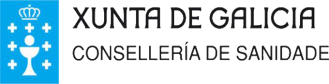 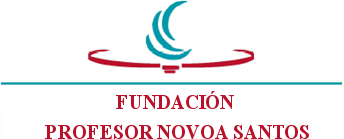 Anexo III _ Declaración responsable del Investigador PrincipalYo, D./Dña. 	 en calidad de Investigador/a Principal del Proyecto 	, por medio del presente escrito me comprometo a:Dar fiel cumplimiento a las condiciones de trabajo declaradas en la memoria que acompaña a la solicitud de oferta de contratación y que se recogerán en el contrato laboral que se derive de la resolución de la convocatoria, así como a respetar las normas de régimen laboral existentes en la Fundación.Cumplir con la Política OTM-R de la entidad en la cual se establecen los distintos principios y directrices que se deben de seguir a la hora de contratar personal.Respetar el Código Ético y de Conducta de la entidad, que establece los principios éticos y buenas prácticas que deben orientar al personal de la institución sobre las normas de conducta y de actuación, así como lo recogido en el Plan de Medidas Antifraude de la institución.Remitir firmado por correo electrónico a Fundacion.profesor.novoa.santos.rrhh@sergas.es o dirigir la solicitud original firmada a:FUNDACIÓN PROFESOR NOVOA SANTOS DEPARTAMENTO DE RRHHHOSPITAL MATERNO INFANTIL TERESA HERRERA, 1ª PLANTA Tel. 981.178150FechaFirma Investigador/a Principal